SPORTSPLEX Winter Break      Soccer TOURNAMENT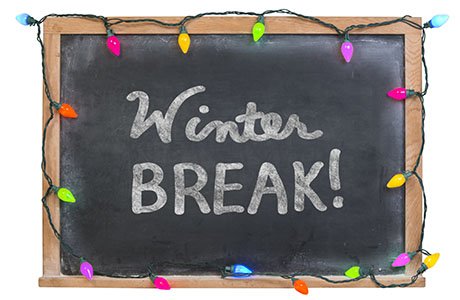 25 Minute games, 3 games guaranteed!                      Potential Playoff and Championship GameEntrance Fee- $275 per team Includes referee feesChampionship Prize for Division WinnersMaximum roster of 18 playersRules posted on our websiteAll age groups follow the NYSW age matrixRegister on our website: www.sportsplexinc.comRegistration Deadline: Monday, 12/19/2016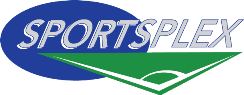 